Family Flu ClinicAbbeville General AuditoriumSaturdaysOct 1st and Oct 8th9:00-10:00 am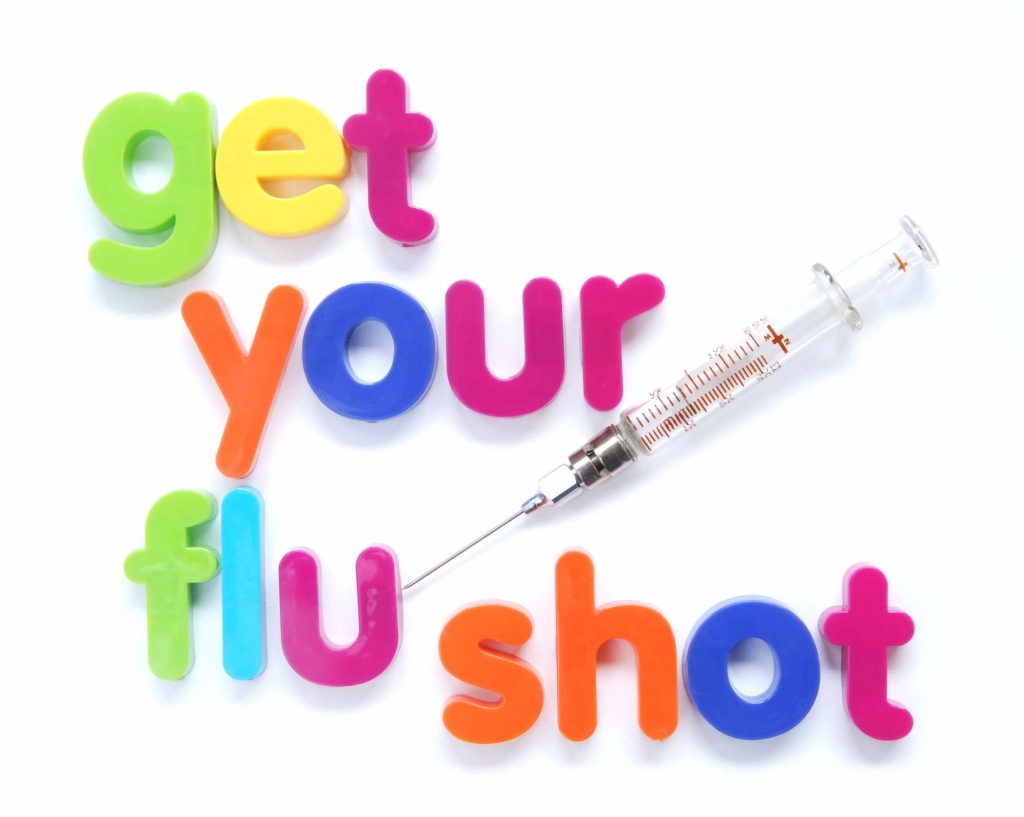 Free flu vaccine available for immediate family of employees (family living in your home).  Employees are also welcome to get vaccinated at these clinics.Children must have had their first flu vaccine previously.  Any questions you may call me at         898-6242 or email me at michelle.glatter@abbevillegeneral.com  